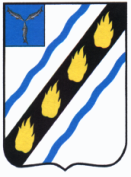 МЕЧЕТНЕНСКОЕ МУНИЦИПАЛЬНОЕ ОБРАЗОВАНИЕСОВЕТСКОГО МУНИЦИПАЛЬНОГО РАЙОНАСАРАТОВСКОЙ ОБЛАСТИ СОВЕТ ДЕПУТАТОВ(третьего  созыва) РЕШЕНИЕ от 31.08.2015  № 84с. Мечетное О внесении изменений в решение Совета депутатов Мечетненского муниципального образования от 25.02.2014 № 25В соответствии Федеральным законом от 17.07.2009 № 172-ФЗ «Об антикоррупционной экспертизе нормативных правовых актов и проектов нормативных правовых актов», постановлением Правительства Российской Федерации от 26.02.2010 № 96 «Об антикоррупционной экспертизе нормативных правовых актов и проектов нормативных правовых актов», руководствуясь Уставом Мечетненского муниципального образования, Совет депутатов  Мечетненского  муниципального образования  РЕШИЛ:1.  Внести в приложение к решению Совета депутатов Мечетненского муниципального образования от 25.02.2014 № 25 «Об утверждении Порядка проведения антикоррупционной экспертизы нормативных правовых актов и проектов нормативных правовых актов Совета депутатов  Мечетненского муниципального образования Советского муниципального района» следующие изменения:- пункт 2.2 раздела 2 Порядка исключить.2. Настоящее  решение  вступает силу со дня его официального опубликования в установленном порядке.Глава Мечетненского муниципального   образования 				                  А.А. Чуйков 